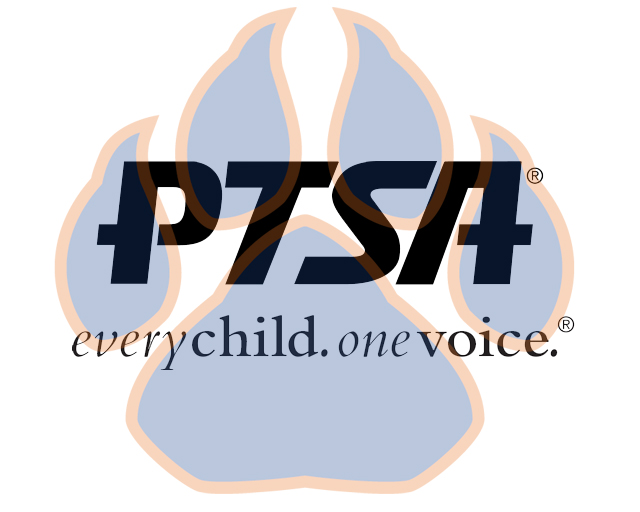 Agenda ItemPresenterAction Taken/Needed/NotesWelcome, Call to Order, and IntrosElizabeth Trebelhorn, President &Cathy Lindsey, SecretaryCall to OrderQuorum MetMeeting Minutes from 7.29.21 Review and ApprovalElizabeth Trebelhorn, PresidentMotion to approve minutes:Stormey ProeskopSecond:Donna GayTreasurers Report and Budget ReviewCommittee Chair vacancyReview report and budgetWelcome Committee – description of position and committee. Any volunteers? Meagan Harrod agreed to be chair. Unanimous vote approved.Committee ReportsAdvocacy – Stormey Prieskop – Discussed canned food drive for Thanksgiving, Book and clothing swap in the spring, and Christmas break food basket collectionBusiness Development – Natalie Wilkerson – Spirit Wear has arrived. It was a good fundraiser and there is extra inventory to sell.Cultural Arts – Stephanie Potter – Reflections deadline is Nov. 15, theme is I will change the world by…, She has secured judges for literature and visual arts, supplemented paper for art supplies, has collected five boxes of books for book sale, Stormey volunteered room for book storage. Talent Show – asking for volunteers to help.DEI – Equity audit by board, we are looking at ways we want to improve, we get cultural crayons, Margaret has developed a plan.Healthy Schools & Wellness – Jill Stoltz – Committee reviewed wellness policy and will make some suggestions to submit to SBDM. Ideas: work with Farm to School program, maybe a Virtual Cookbook with affordable, easy and healthy recipes, get recycle bins in all classrooms. Katie Murphy will gather recycling when needed. Move component in plan – maybe a Bike to School event, BMX cyclist could maybe speak at school.Parent Café – Bart Ligouri – Training Institute will be Dec. 7-8, partner organizations will complete training.Staff Appreciation – Plan on doing something each month, staff wants coffee and coffee supplies, Dueling Chopsticks Food Truck for staff on Oct. 29, Holiday luncheon a possibilityJanie Cambron discussed two volunteer training opportuntities.SBDM – Natalee Cleveland gave review – student behavior policy.Closing CommentsElizabeth TrebelhornMotion to Adjourn:Cathy LindseySecond: Stephanie Potter